Pre-Application Instructions- Page 1 of 3 The Leasing Process- The leasing process is a two-part process.  The first step is to complete this pre-application packet and return it.  The second step involves our collecting the source documentation to support what you have listed on your application.  Each application must be complete and be submitted with the required application fee. Application Fee- A $30 money order is to be submitted with your pre-application for each adult member of the household at least 18 years of age.  (Example: One adult $30, two adults $60, and three adults $90.)  This fee covers the cost of the background check, credit check, employment and rental history verification. This fee is non-refundable. Income Guideline for 2020 Rental Housing-Each house is subject to one of two income guidelines as specified on MCCAF’s website (www.muskogeecountycaf.com).  Residency with MCCAF, Inc. is limited to those families having low moderate incomes.  In Muskogee County, the maximum allowable incomes (by household size) are as follows:               # in Household  	       2                        3 	 	   4 	   	 5 	             6               60 %  limit                         $27,360            $30,780             $34,200          $36,960             $39,720	 	               80 % limit                          $36,500            $41,050             $45,600          $49,250             $52,900Rental Rate-MCCAF complies with the HUD approved rental rates and utility allowances.  The rent for our properties currently ranges from $650 – $950 (subject to change without notice) depending on the type of utilities at each home.  The utility allowance and rent are adjusted annually according to HUD regulations.  We accept Section 8. Pre-Application Criteria-The following items are qualifying criteria for accepting your application to lease a property owned by MCCAF, Inc. 2400 Hilldale Springs Dr. Muskogee OK 74403 Phone (918) 683-7637: Rental History- MCCAF will verify every applicant’s (3) three-year rental history through “The Renting Authority, Inc.” and/or former landlords.  Please include all former addresses and managers’/owners’ contact phone numbers.  Applicants cannot have adverse rental history such as evictions and property damage or other lease or landlord/tenant act violations. Credit History- All applicants should have a recent credit history, based upon a formal credit check performed by “The Renting Authority, Inc.” via Trans Union Credit Bureau or performed by MCCAF through Credit Karma.Current Job Stability/Income Verification- Applicants not receiving disability income for themselves or their dependents should have a minimum of two years’ experience with their current or previous employer(s). All applicants must have a minimum income of 2.5 times the monthly rent amount.  In addition to standard wages, income includes monies received from many sources such as alimony, child support, pensions, and social security.  All information on income must be verified before lease execution.   Pre-Application Instructions-Page 2 of 3 Criminal History- A history of criminal activity involving crimes of violence to persons or property or a record of other criminal acts that could adversely affect the health, safety, or welfare of neighbors, including crimes of theft, drugs or alcohol, can result in denial of the application.  Student Status Affidavit- Certain students are excluded from participating independently in the HUD HOME program. HUD HOME Program- All applicants must meet HUD HOME or Agency program eligibility guidelines, Including:Annual Household Recertification’s-The qualification and certification process must be completed annually.  Failure to comply with recertification could result in ineligibility and lease termination.   Fair Housing-Under the Equal Housing Disclosure of the Fair Housing Act, we do NOT discriminate against a person on the basis of race, color, sex, handicap, national origin, religion, or familial status.  Our agency is a drug free and Equal Opportunity provider and employer. VAWA – MCCAF complies with the Violence Against Women Reauthorization Act of 2013. Income guidelines are subject to change by HUD.  Additionally, rent rates are based on HUD mandated rent and utility allowances that are subject to periodic change. The income and rent limits are usually updated and released between January and May of each year.  In the event of a typographical error on this application, the HUD regulations will always be followed.   Occupancy Standards- Not more than six (6) persons (only three of which can be adults) nor less two (2) persons  may occupy the residence, unless the household qualifies as elderly or disabled under HUD regulations or guidelines.  Unborn children are included for determining household size and occupancy requirements.    Pets- Allowed with approved pet addendum and fee.  Warning- Any misrepresentation or falsification of information by an individual resident on the application will be considered a material breach of the lease agreement.  The penalties of misrepresentation include the termination of the lease agreement and eviction.   Section 8-MCCAF will happily accept all Section 8 vouchers.  Not all of our houses have been approved for Section 8 vouchers at this time.  We will work with the voucher holder to schedule any necessary inspections from the voucher issuer (Examples: Oklahoma Housing Finance Agency, Muskogee Housing Authority, Cherokee and Creek Nation).   Existing Lease and Section 8 Voucher-You should verify with Section 8 or your current landlord if you are currently under a lease.  You do not want to violate your lease and risk losing your Section 8 voucher.  Additionally, Section 8 has special rules requiring voucher transfers.  You need to contact your voucher issuer for their policies and procedures.   Pre-Application Instructions-Page 3 of 3 Home Sizes and Amenities- MCCAF offers single family 3 bedroom homes with either a 1, 1 1/2, 1 3/4 or 2-bathroom layout.  Most of our homes offer an attached garage.  MCCAF provides the refrigerator and stove, washer/dryer hook ups. Tenants are responsible for their own lawn maintenance. MCCAF does not provide the lawn equipment. Utilities- The tenant is responsible for paying all the utilities and utility deposits, including: gas, electric, water, sewer, and trash.   Other- Applicants must have approved applications prior to leasing a home.  If you do NOT meet the qualification standards or provide inaccurate or incomplete information, your application may be denied and your application fee will NOT be refunded.  Applications may be denied for any of the following reasons:  	Unpaid application fee(s).  	Incomplete or unsigned rental application.  	False or unverifiable employment or income verification.  	Failure to meet household income requirement.  	Unfavorable credit reports as detailed above. 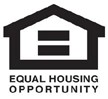 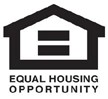  	Unfavorable rental history or references.  	Prior evictions and/or criminal convictions for manufacture or distribution of illicit drugs. Expressing hostility, abusive behavior and/or abusive language toward MCCAF staff during the application process. I have read the foregoing and understand the terms of the application process. Applicant’s Signature:_______________________________________                       Date: ______________ Co-Applicant’s Signature:_____________________________________                       Date: ______________ Co-Applicant’s Signature:_____________________________________                       Date: ______________ If you are interested in a particular house,  Please list the street address_______________________________________________  Rental Application 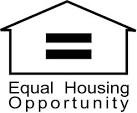 HOUSEHOLD COMPOSITION List all members that will be residing in the home at least 50% of the time. Phone Number:  (Cell) ____________________________ (Home)____________________________________   Email address:   _______________________________________________________________________________ Current Address: ______________________________________________________________________________YES  NO   Do you expect any additions to the household in the next twelve months? Name & Relationship ___________________________________________________________________________ Explanation ___________________________________________________________________________________ YES  NO 	  Are there any absent household members not currently residing in the home that normally live with you? 	Explanation _____________________________________________________________________YES  NO  Do you require a live-in attendant to live independently? Explanation ___________________________________________________________________________________ What is your current marital status? 	 Please circle one   	 Never Married        Married     Divorced     Separated     Legally Separated     Widowed 	 RENTAL HISTORY 	Must have three (3) years rental history CURRENT LANDLORD:  ________________________________________ 	MOVE IN DATE:  (MO) _____ (YR) _____ ADDRESS:  __________________________________________CITY:________________  STATE: ____  ZIP CODE: __________ MANAGER:  _____________________________ 	LANDLORD PHONE:  _______________ RENT AMOUNT:  _______________ 	     Reason for moving:  ________________________________________________________________________________________ Complete if less than THREE years of rental history is listed above….. PREVIOUS LANDLORD:  ________________________________________MOVE IN DATE:  (MO) _______ (YR) _______  	 	 	 	 	 	 	                        MOVE OUT DATE:  (MO) _______ (YR) _______ ADDRESS:  ______________________________________CITY: ___________________ STATE:_____  ZIP CODE: __________ MANAGER:  _________________________LANDLORD PHONE:  _______________RENT:  _______________ Reason for moving:  __________________________________________________________________________________ (If needed use the back of this sheet to list additional rental history for necessary 3 year period.  (Please use same format as above) HOUSEHOLD INFORMATION YES 	NO 	Have you now or ever been evicted? If so, explanation: ___________________________________________________________________________ YES 	NO 	Are you now or ever been sued for rent or damages to rental property? If so, explanation: ___________________________________________________________________________ YES 	NO 	Are you now or ever broken a rental contract or lease agreement? If so, explanation: ___________________________________________________________________________ YES 	NO 	Have you ever been convicted of a violent crime? If so, explanation: ___________________________________________________________________________ YES 	NO 	Have you ever been charged with, been convicted of or plead guilty or nolo contendere to a  felony?  If so, explanation: _________________________________________________________________________ YES 	NO 	Have you ever been charged or currently involved with a deferred felony? If so, explanation: ___________________________________________________________________________ YES 	NO 	Do you currently have any pending felonies against you? If so, explanation: ___________________________________________________________________________  EMPLOYMENT INFORMATION Employment History-Head of Houshold CURRENT EMPLOYER:  ______________________________________________ START DATE: (MO) _____ (YR) _____ ADDRESS: ______________________________CITY__________ _____________ STATE: ______  ZIP CODE:_____________ POSITION:  __________________________ SUPERVISOR:  _________________________ 	PHONE:  _______________ SALARY AMOUNT:  ________________ HOURS WORKED PER WEEK: _____CIRCLE ONE: HOURLY    SALARY   OTHER PREVIOUS EMPLOYER:  ____________________________________________ 	 START DATE: (MO) _____ (YR) _____     END DATE: (MO) _____ (YR) _____  Reason for leaving: ___________________________________________ POSITION:  _______________________ 	SUPERVISOR:  ______________________ 	PHONE:  _______________ SALARY AMOUNT:  ________________ HOURS WORKED PER WEEK: ________CIRCLE ONE:  HOURLY   SALARY    OTHER Employment History- Other Adult Member of Household over 18 years of age and over CURRENT EMPLOYER:  ______________________________________________ START DATE: (MO) _____ (YR) _____ ADDRESS: ________________________________CITY__________ _____________ STATE: ______  ZIP CODE:___________ POSITION:  __________________________ SUPERVISOR:  _________________________ 	PHONE:  _______________ SALARY AMOUNT:  ________________ HOURS WORKED PER WEEK: _____CIRCLE ONE: HOURLY    SALARY   OTHER PREVIOUS EMPLOYER:  ____________________________________________ 	 START DATE: (MO) _____ (YR) _____     END DATE: (MO) _____ (YR) _____  Reason for leaving: ___________________________________________ POSITION:  _______________________ 	SUPERVISOR:  ______________________ 	PHONE:  _______________ SALARY AMOUNT:  ________________ HOURS WORKED PER WEEK: ________CIRCLE ONE:  HOURLY   SALARY    OTHER STUDENT STATUS INFORMATION- The HOME student rule excludes certain students from participating independently in the HOME program. YES 	NO 	Is any occupant attending an institution of higher education?  (Example: Connor’s, NSU, OSU) If yes, person must be able to meet one of the exceptions below: INCOME INFORMATION DO YOU EXPECT TO RECEIVE INCOME FROM THE FOLLOWING: YES 	NO 	Regular pay as a member of the Armed Forces? Contact Name:  _____________________ 	Fax # _______________  Annual Amount: ______________YES 	NO 	 Unemployment benefits? Contact Name:  _____________________ 	Fax # _______________  Annual Amount: _______________ YES 	NO 	Workman’s Compensation Benefits? Contact Name:  _____________________ 	Fax # _______________  Annual Amount: _______________ YES 	NO 	Public assistance, TANF, food stamps, Aid Aged, Aid to Disabled, or Aid to the Blind, or any other from DHS? Contact Name:  _____________________ 	Fax # _______________  Annual Amount: _______________ YES 	NO 	Social Security, SSI, or any other payment from the Social Security Administration? Contact Name:  _____________________ 	Fax # _______________  Annual Amount: _______________ YES         NO 	Regular payments from a Veteran’s benefit, pension, or retirement benefit? Contact Name:  _____________________ 	Fax # _______________  Annual Amount: _______________ YES        NO 	Regular payments from any type of settlement? Contact Name:  _____________________ 	Fax # _______________  Annual Amount: ______________ YES        NO 	Regular gifts or payments from anyone outside of the household? Contact Name:  _____________________ 	Fax # _______________  Annual Amount: _______________ YES         NO 	Regular payments from rental property or other types of real estate transactions? Contact Name:  _____________________ 	Fax # _______________  Annual Amount: _______________ YES         NO 	Alimony? Contact Name:  _____________________ 	Fax # _______________  Annual Amount: _______________ YES         NO 	Any other income sources or types not listed (including anyone other than HOH or co-applicant? Contact Name:  _____________________ 	Fax # _______________  Annual Amount: _______________ YES        NO 	Are you claiming a household with zero income? RENTAL ASSISTANCE INFORMATION YES         NO 	Are you currently on housing?  If yes, what housing authority are you affiliated with? _____________________________ (Examples: Cherokee Nation, OHFA, Muskogee Housing Authority) YES         NO           If you ARE NOT currently on housing, have you applied for housing?  If yes, what housing authority are you affiliated with? ____________________________ CHILD SUPPORT INFORMATION IF THERE ARE NO OCCUPANTS UNDER THE AGE OF 18 LIVING IN THE HOUSEHOLD.  This section does not apply to you.  Please initial:  __________ #1 Full name of child _________________________   Other Parent’s Full Name: _________________________ Do you receive child support on this child?  YES  NO 	If YES, monthly amount $__________ #2 Full name of child _________________________  Other Parent’s Full Name: _________________________ Do you receive child support on this child?  YES  NO 	If YES, monthly amount $__________ #3 Full name of child _________________________  Other Parent’s Full Name: _________________________ Do you receive child support on this child?  YES  NO 	If YES, monthly amount $__________ #4 Full name of child _________________________  Other Parent’s Full Name: _________________________ Do you receive child support on this child?  YES  NO 	If YES, monthly amount $__________ #5 Full name of child _________________________  Other Parent’s Full Name: _________________________ Do you receive child support on this child?  YES  NO    	If YES, monthly amount $__________  ASSET INFORMATION ARE YOUR HOUSEHOLD ASSETS COMPRISED OF THE FOLLOWING: YES 	NO 	Checking Account? 	Bank Name _________________________ Estimated Current Value ____________________ 	Estimated Annual Earnings ____________________ YES 	NO 	Savings Account?  	Bank Name _________________________ Estimated Current Value ____________________ 	Estimated Annual Earnings ____________________ YES 	NO 	CD’s, money market accounts, or treasury bills? Contact Name ____________________ 	Fax ____________________ Estimated Current Value ____________________ 	Estimated Annual Earnings ____________________ YES 	NO 	Stocks, bonds, mutual funds, or securities? Contact Name ____________________ 	Fax ____________________ Estimated Current Value ____________________ 	Estimated Annual Earnings ____________________ YES 	NO 	Trust Funds? Contact Name ____________________ 	Fax ____________________ Estimated Current Value ____________________ 	Estimated Annual Earnings ____________________ YES 	NO 	IRA’s, Keogh, Annuities, 401K, or other retirement accounts? Contact Name ____________________ 	Fax ____________________ Estimated Current Value ____________________ 	Estimated Annual Earnings ____________________ YES 	NO 	Real Estate, rental property, land contracts/contract for deeds or other real estate holdings? This includes your personal residence, mobile homes, vacant land, farms, vacation homes, or commercial property. Contact Name ____________________ 	Fax ____________________ Estimated Current Value ____________________ 	Estimated Annual Earnings ____________________ YES 	NO 	Personal property held as an investment? This includes paintings, coin or stamp collections, artwork, collector or show cars, and antiques.  This does not include your personal belongings such as your car, furniture, or clothing. Contact Name ____________________ 	Fax ____________________ Estimated Current Value ____________________ 	Estimated Annual Earnings ____________________ YES 	NO 	Whole life insurance?   This type of insurance policy can be cashed in at any time, where a term life insurance policy can not. Contact Name ____________________ 	Fax ____________________ Estimated Current Value ____________________ 	Estimated Annual Earnings ____________________ YES          NO 	Any other assets not listed above?  	Type of Asset ____________________ Contact Name ____________________ 	Fax ____________________ Estimated Current Value ____________________ 	Estimated Annual Earnings ____________________ YES 	NO 	Has any household member disposed of an asset for less than fair market value within the past 2 years?  	Amount ___________________ Explanation ___________________________________________________________________________________ YES          NO      Are the total assets of the household more than $5,000? If you answered NO to having disposed of assets…what are the expected earnings on all household assets for the next 12 months?  $ ____________________ VEHICLE INFORMATION EMERGENCY CONTACT:  You must list two contacts in case of an emergency Emergency Contact: _______________________________     Relationship: _______________ 	Phone Number: ____________________  Address :  _________________________________________________________________________________________________________ Emergency Contact: _______________________________    Relationship: _______________ 	Phone Number: ____________________   Address :  ____________________________________________________________________________________________CERTIFICATION AND SIGNATURE AGREEMENT Residence on this property requires that you meet certain qualification standards established by the government.  If you do not understand these requirements, ask your leasing agent to clarify your understanding prior to signing this document. At no time will an applicant be refunded application fee.  This fee is to cover charges to process application.  	 	 	 	 	 	 	__________ 	Resident Initials I certify that neither myself or anyone in my household has been charged with, been convicted of or plead guilty or nolo contendere to a felony.    	 	 	 	 	 	 	__________ 	Resident Initials Falsification of information on application is grounds for rejection of application.  Falsification on application will terminate Right of Occupancy and Lease Agreement.  Any falsification will result in forfeiture of deposit and application deposits.   	__________ 	Resident Initials Applicant consents that all information provided is true and correct.   I, applicant, hereby authorize Muskogee County Community Action Foundation to verify my credit, criminal history, employment, and other verifications needed to secure my application.  I, applicant, hereby release owner of any damages that may occur in the process.  Applicant agrees and provides this information, with the understanding that the lessor may, report said information to established reporting agencies.  At said time applicant releases owner and/or lessor from any liability.  This application does not guarantee the owner and/or lessor will execute a lease agreement.  The applicant hereby waives any claim to damages by reason on non-acceptance.  I, applicant, understand that this property limits the number of occupants to two persons per bedroom. ________________________________________ 	 	_______________                          APPLICANT’S SIGNATURE  	 	 	                                                 DATE 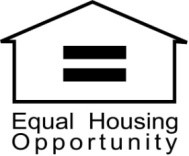 ________________________________________ 	 	_______________ CO-APPLICANT SIGNATURE 	 	 	                DATE ________________________________________ 	 	_______________ CO-APPLICANT SIGNATURE 	 	 	                  DATE                                                                                                                                                          ADDITIONAL INFORMATION:               Last Name First Name, Complete middle Name Gender Birthdate Student? Social Security # Relationship YES NO Are you currently employed?  CIRCLE ONE:   FULL TIME     PART TIME     SELF-EMPLOYED YES NO Do you have more than one job? YES NO Have you agreed to accept employment at this time?  YES NO Are you receiving unemployment compensation? YES NO Are you receiving any other benefits due to your unemployed status? YES NO Are you over the age of 23?  YES NO Are you a veteran of the US Military? YES NO Are you married? (Same sex marriage is recognized) YES NO Do you have dependent children? YES NO Do you have disabilities? License Tag Number State Issued Vehicle Make Vehicle Model Year 